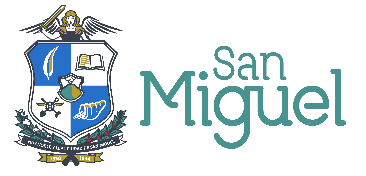 ALCALDIA MUNICIPAL DE SAN MIGUEL Secretaría MunicipalEl Infrascrito Sr. Síndico Municipal, de conformidad al Acuerdo Nº. 14 Acta Nº 01 del 04/05/18, certifica el acuerdo Nº 1 acta Nº 08 de la sesión extraordinaria del 25/02/19, que en su parte conducente, dice:ACUERDO NÚMERO UNO.- El Concejo Municipal, teniendo a la vista los Estatutos de la Asociación de Desarrollo Comunal “COLONIA PALO BLANCO”, que se abrevia ADESCO-PB, ubicado en Colonia Palo Blanco de esta Ciudad, Jurisdicción y Departamento de San Miguel, compuestos de cuarenta y tres artículos, y no encontrando en ellos ninguna disposición contraria a las Leyes de la República, al orden público, ni a las buenas costumbres, de conformidad a los artículos 118, 119 y 120 del Código Municipal vigente; sometido a votación, por trece votos, ACUERDA: Aprobarlos en todas sus partes y conferirles el carácter de Persona Jurídica.- PUBLÍQUESE.-Es conforme con su original que se guarda en la Secretaría Municipal.        Alcaldía Municipal de San Miguel, veintiséis de febrero de dos mil diecinueve.-Lic. José Ebanan Quintanilla Gómez.            Sr. Juan Ricardo Vásquez Guzmán.                 Síndico Municipal.                                      Secretario Municipal.Gerencia Gral.	      Tesorería 	    Ases. Legal           Asistente. del Desp.	     ADESCO-PB                 Archivo.    Auditoria Interna	      Contabilidad 	    UACI	                Sindicatura.                        Des. ComunalGOBERNANDO EN GRANDEwww.sanmiguel.gob.sv  Contacto: 2661-0515, 2665-4567ALCALDIA MUNICIPAL DE SAN MIGUEL Secretaría MunicipalEl Infrascrito Sr. Síndico Municipal, de conformidad al Acuerdo Nº. 14 Acta Nº 01 del 04/05/18, certifica el acuerdo Nº 1 acta Nº 15 de la sesión extraordinaria del 25/04/19, que en su parte conducente, dice:ACUERDO NÚMERO UNO.- El Concejo Municipal, teniendo a la vista los Estatutos de la Asociación de Desarrollo Comunal Lotificación “EL PAPALON” Nº 1 y 2, que se abrevia ADESCO-LP N°1 y 2, de Lotificación El Papalón, ubicado en Cantón El Papalón de esta Ciudad, Jurisdicción y Departamento de San Miguel, compuestos de cuarenta y tres artículos, y no encontrando en ellos ninguna disposición contraria a las Leyes de la República, al orden público, ni a las buenas costumbres de conformidad a los artículos 118, 119; y 120 del Código Municipal vigente; sometido a votación por trece votos,  ACUERDA:  Aprobarlos en todas sus partes y conferirles el carácter de Personería Jurídica.- PUBLÍQUESE.-Es conforme con su original que se guarda en la Secretaría Municipal.          Alcaldía Municipal de San Miguel, veintiséis de abril de dos mil diecinueve.-Lic. José Ebanan Quintanilla Gómez.            Sr. Juan Ricardo Vásquez Guzmán.                 Síndico Municipal.                                      Secretario Municipal.Gerencia Gral.	      Tesorería 	    Ases. Legal           Asistente del  Desp.	    Des. Comunal                                                            Archivo.Auditoria Interna	      Contabilidad 	    UACI	                Sindicatura.                   ADESCO-LP Nº 1 Y 2  LOTIF. EL PAPALON   GOBERNANDO EN GRANDEwww.sanmiguel.gob.sv  Contacto: 2661-0515, 2665-4567ALCALDIA MUNICIPAL DE SAN MIGUEL Secretaría MunicipalEl Infrascrito Sr. Síndico Municipal, de conformidad al Acuerdo Nº. 14 Acta Nº 01 del 04/05/18, certifica el acuerdo Nº 2 acta Nº 33 de la sesión ordinaria del 19/08/19, que en su parte conducente, dice:ACUERDO NÚMERO DOS.- El Concejo Municipal, teniendo a la vista los Estatutos de la Asociación de Desarrollo Comunal “PRIMAVERA”, que se abrevia ADESCO-P, domicilio Caserío Primavera, Cantón Hato Nuevo, Jurisdicción y Departamento de San Miguel, compuestos de cuarenta y tres artículos, y no encontrando en ellos ninguna disposición contraria a las Leyes de la República, al orden público, ni a las buenas costumbres, de conformidad a los artículos 118, 119; y 120 del Código Municipal vigente, sometido a votación  por catorce votos, ACUERDA: Aprobarlos en todas sus partes y conferirles el carácter de Personería Jurídica.- PUBLÍQUESE.Es conforme con su original que se guarda en la Secretaría Municipal.-          Alcaldía Municipal de San Miguel, veintiuno de agosto de dos mil diecinueve.-Lic. José Ebanan Quintanilla Gómez                                   Sr. Juan Ricardo Vásquez Guzmán            Síndico Municipal.-                                                               Secretario Municipal.-Gerencia Gral.	      Tesorería 	   Ases. Legal  	Asist. del Desp.	  ADESCO-P                         Auditoria Int. 	      Contabilidad 	   UACI                        Sindicatura                   Desarrollo Comunal          Archivo	GOBERNANDO EN GRANDEwww.sanmiguel.gob.sv  Contacto: 2661-0515, 2665-4567ALCALDIA MUNICIPAL DE SAN MIGUEL Secretaría MunicipalEl Infrascrito Sr. Síndico Municipal, de conformidad al Acuerdo Nº. 14 
Acta Nº 01 del 04/05/18, certifica el acuerdo Nº 3 acta Nº 33 de la sesión ordinaria del 19/08/19, que en su parte conducente, dice:ACUERDO  NÚMERO  TRES.- El Concejo Municipal, teniendo a la vista los Estatutos de la Asociación de Desarrollo Comunal “BENDICIÓN DE DIOS”, que se abrevia ADESCO-BD, domicilio Caserío Las Mesas, Cantón El Zamoran, Jurisdicción y Departamento de San Miguel, compuestos de cuarenta y tres artículos, y no encontrando en ellos ninguna disposición contraria a las Leyes de la República, al orden público, ni a las buenas costumbres, de conformidad a los artículos 118, 119 y 120 del Código Municipal vigente; sometido a votación por catorce votos, ACUERDA: Aprobarlos en todas sus partes y conferirles el carácter de Personería Jurídica.- PUBLÍQUESE.-Es conforme con su original que se guarda en la Secretaría Municipal.-          Alcaldía Municipal de San Miguel, veintiuno de agosto de dos mil diecinueve.-Lic. José Ebanan Quintanilla Gómez                               Sr. Juan Ricardo Vásquez Guzmán              Síndico Municipal.-                                                           Secretario Municipal.-Gerencia Gral.	      Tesorería 	      Ases. Legal  	       Asist. del Desp.	         ADESCO-BD               Auditoria Int. 	      Contabilidad 	      UACI                           Sindicatura                    Desarrollo Comunal                ArchivoGOBERNANDO EN GRANDEwww.sanmiguel.gob.sv  Contacto: 2661-0515, 2665-4567ALCALDIA MUNICIPAL DE SAN MIGUEL Secretaría MunicipalEl Infrascrito Sr. Síndico Municipal, de conformidad al Acuerdo Nº. 14 Acta Nº 01 del 04/05/18, certifica el acuerdo Nº 4 acta Nº 33 de la sesión ordinaria del 19/08/19, que en su parte conducente, dice:ACUERDO  NÚMERO  CUATRO.- El Concejo Municipal, teniendo a la vista los Estatutos de la Asociación de Desarrollo Comunal “UNIDOS TRIUNFAREMOS”, que se abrevia ADESCO-UT, domicilio Lotificación Santana IV, Cantón Hato Nuevo, Jurisdicción y Departamento de San Miguel, compuestos de cuarenta y tres artículos, y no encontrando en ellos ninguna disposición contraria a las Leyes de la República, al orden público, ni a las buenas costumbres, de conformidad a los artículos 118, 119 y 120 del Código Municipal vigente; sometido a votación por catorce votos, ACUERDA: Aprobarlos en todas sus partes y conferirles el carácter de Personería Jurídica.- PUBLÍQUESE.-Es conforme con su original que se guarda en la Secretaría Municipal.-          Alcaldía Municipal de San Miguel, veintiuno de agosto de dos mil diecinueve.-Lic. José Ebanan Quintanilla Gómez                                     Sr. Juan Ricardo Vásquez Guzmán                Síndico Municipal.-                                                                Secretario Municipal.-Gerencia Gral.	   Tesorería	 Ases. Legal 	 Asist. Desp.	  ADESCO-UT     	           Auditoria Int. 	   Contabilidad	 UACI          	 Sindicatura	  Desarrollo Comunal                Archivo.GOBERNANDO EN GRANDEwww.sanmiguel.gob.sv  Contacto: 2661-0515, 2665-4567ALCALDIA MUNICIPAL DE SAN MIGUEL Secretaría MunicipalEl Infrascrito Sr. Alcalde Municipal, certifica el acuerdo Nº 3 acta Nº 37 de la sesión ordinaria del 19/09/19, que en su parte conducente, dice:ACUERDO NÚMERO TRES.- El Concejo Municipal, teniendo a la vista los Estatutos de la Asociación de Desarrollo Comunal “COLONIA XANADU”, que se abrevia ADESCO-CX, Colonia Xanadu, jurisdicción y Departamento de San Miguel, compuestos de cuarenta y tres artículos, y no encontrando en ellos ninguna disposición contraria a las Leyes de la República, al orden público, ni a las buenas costumbres, de conformidad a los Artículos 118, 119; y 120 del Código Municipal vigente; sometido a votación salvan su voto los señores Concejales Licda. Gilda María Mata, Cap. Mauricio Ernesto Campos Martínez, Lic. Mario Ernesto Portillo Arévalo; y  Señorita Denisse Yasira Sandoval Flores, artículo 45 del Código Municipal  por diez  votos, ACUERDA: Aprobarlos en todas sus partes y conferirles el carácter de Personería Jurídica.- PUBLÍQUESE.-Es conforme con su original que se guarda en la Secretaría Municipal.    Alcaldía Municipal de San Miguel, veintitrés de septiembre de dos mil diecinueve.Lic. Miguel Ángel Pereira Ayala.                     Sr. Juan Ricardo Vásquez Guzmán.               Alcalde Municipal.                                         Secretario Municipal.Gerencia Gral.	      Tesorería 	    Ases. Legal           Asistente. del Desp.	     Des. Comunal                               Archivo.     Auditoria Interna	      Contabilidad 	    UACI	                Sindicatura.                        ADESCO-CX Col. XanaduGOBERNANDO EN GRANDEwww.sanmiguel.gob.sv  Contacto: 2661-0515, 2665-4567ALCALDIA MUNICIPAL DE SAN MIGUEL Secretaría MunicipalEl Infrascrito Sr. Síndico Municipal, de conformidad al Acuerdo Nº. 14 Acta Nº 01 del 04/05/18, certifica el Acuerdo Municipal Nº 2 Acta Nº 39 de la sesión extraordinaria del 09/10/19, que en su parte conducente, dice:ACUERDO NÚMERO DOS.- El Concejo Municipal, teniendo a la vista los Estatutos de la Asociación de Desarrollo Comunal “COMUNIDAD LA PAZ”, que se abrevia ADESCO-CLP, domicilio Comunidad La Paz, Barrio Concepción del Municipio de San Miguel y Departamento de San Miguel, compuestos de cuarenta y tres Artículos, y no encontrando en ellos ninguna disposición contraria a las Leyes de la República, al orden público, ni a las buenas costumbres, de conformidad a los Artículos 118, 119; y 120 del Código Municipal vigente; sometido a votación votan aprobando este punto diez miembros del Concejo Municipal y salvan su voto tres señores Concejales Cap. Mauricio Ernesto Campos Martínez, Lic. Mario Ernesto Portillo Arévalo; y señorita Denisse Yasira Sandoval Flores, artículo 45 del Código Municipal.- Por diez votos, ACUERDA: Aprobarlos en todas sus partes y conferirles el carácter de Personería Jurídica.- PUBLÍQUESE.-Es conforme con su original que se guarda en la Secretaría Municipal.-    Alcaldía Municipal de San Miguel, diez de octubre de dos mil diecinueve.-Lic. José Ebanan Quintanilla Gómez              Sr. Juan Ricardo Vásquez Guzmán            Síndico Municipal.-                                         Secretario Municipal.-Gerencia Gral.	      Tesorería 	   Ases. Legal  	Asist. del  Desp.	  Desarrollo Comunal                       Auditoria Int. 	      Contabilidad 	   UACI                        Sindicatura                   ADESCO-CLP                               Archivo	GOBERNANDO EN GRANDEwww.sanmiguel.gob.sv  Contacto: 2661-0515, 2665-4567ALCALDIA MUNICIPAL DE SAN MIGUEL Secretaría MunicipalEl Infrascrito Sr. Síndico Municipal, de conformidad al Acuerdo Nº. 14 
Acta Nº 01 del 04/05/18, certifica el Acuerdo Municipal Nº 3 Acta Nº 39 de la sesión extraordinaria del 09/10/19, que en su parte conducente, dice:ACUERDO NÚMERO TRES.- El Concejo Municipal, teniendo a la vista los Estatutos de la Asociación de Desarrollo Comunal “BARRIO CONCEPCION SECTOR NOR ORIENTE”, que se abrevia ADESCO-BCSNO, domicilio Barrio Concepción, del Municipio de San Miguel y Departamento de San Miguel, compuestos de cuarenta y tres Artículos, y no encontrando en ellos ninguna disposición contraria a las Leyes de la República, al orden público, ni a las buenas costumbres, de conformidad a los Artículos 118, 119; y 120 del Código Municipal vigente; sometido a votación votan aprobando este punto diez miembros del Concejo Municipal y salvan su voto tres señores Concejales Cap. Mauricio Ernesto Campos Martínez, Lic. Mario Ernesto Portillo Arévalo; y señorita Denisse Yasira Sandoval Flores, artículo 45 del Código Municipal.- Por diez votos, ACUERDA: Aprobarlos en todas sus partes y conferirles el carácter de Personería Jurídica.- PUBLÍQUESE.-   Es conforme con su original que se guarda en la Secretaría Municipal.-        Alcaldía Municipal de San Miguel, diez de octubre de dos mil diecinueve.-Lic. José Ebanan Quintanilla Gómez               Sr. Juan Ricardo Vásquez Guzmán              Síndico Municipal.-                                           Secretario Municipal.-Gerencia Gral.	      Tesorería 	      Ases. Legal  	       Asist. del Desp.	         Des. Comunal               Auditoria Int. 	      Contabilidad 	      UACI                           Sindicatura                    ADESCO -BCSNO                             ArchivoGOBERNANDO EN GRANDEwww.sanmiguel.gob.sv  Contacto: 2661-0515, 2665-4567ALCALDIA MUNICIPAL DE SAN MIGUEL Secretaría MunicipalEl Infrascrito Sr. Síndico Municipal, de conformidad al Acuerdo Nº. 14 Acta Nº 01 del 04/05/18, certifica el Acuerdo Municipal Nº 1 Acta Nº 48 de la sesión extraordinaria del 10/12/19, en su parte conducente, dice:ACUERDO NÚMERO UNO.- El Concejo Municipal, teniendo a la vista los Estatutos de la Asociación de Desarrollo Comunal “LOTIFICACION PRADOS DE SAN MIGUEL”, que se abrevia ADESCO-LPSAM, ubicado en Lotificación Prados de San Miguel, Municipio de San Miguel, Departamento de San Miguel, compuestos de cuarenta y tres Artículos, y no encontrando en ellos ninguna disposición contraria a las Leyes de la República, al orden público, ni a las buenas costumbres, de conformidad a los Artículos 118, 119; y 120 del Código Municipal vigente; sometido a votación votan aprobando este punto trece miembros del Concejo Municipal.- Por trece votos, ACUERDA: Aprobarlos en todas sus partes y conferirles el carácter de Personería Jurídica.- PUBLÍQUESE.-Es conforme con su original que se guarda en la Secretaría Municipal.         Alcaldía Municipal de San Miguel, once de diciembre de dos mil diecinueve.Lic. José Ebanan Quintanilla Gómez.             Sr. Juan Ricardo Vásquez Guzmán.                 Síndico Municipal.                                      Secretario Municipal.Gerencia Gral.	      Tesorería 	    Ases. Legal           Jefe del Desp.	     Desarrollo Comunal            Archivo.Auditoria Interna	      Contabilidad 	    UACI	                Sindicatura.                        ADESCO-LPSAMGOBERNANDO EN GRANDEwww.sanmiguel.gob.sv  Contacto: 2661-0515, 2665-4567ALCALDIA MUNICIPAL DE SAN MIGUEL Secretaría MunicipalEl Infrascrito Sr. Síndico Municipal, de conformidad al Acuerdo Nº. 14 Acta Nº 01 del 04/05/18, certifica el Acuerdo Municipal Nº 2 Acta Nº 48 de la sesión extraordinaria del 10/12/19, que en su parte conducente, dice:ACUERDO NÚMERO DOS.- El Concejo Municipal, teniendo a la vista los Estatutos de la Asociación de Desarrollo Comunal “VALLE NUEVO”, que se abrevia ADESCO-VN, ubicado en Lotificación Valle Nuevo, Cantón El Sitio del Municipio de San Miguel, Departamento de San Miguel, compuestos de cuarenta y tres Artículos, y no encontrando en ellos ninguna disposición contraria a las Leyes de la República, al orden público, ni a las buenas costumbres, de conformidad a los Artículos 118, 119; y 120 del Código Municipal vigente, sometido a votación votan aprobando este punto nueve miembros del Concejo Municipal y salvan su voto cuatro señores Concejales Licda. Gilda María Mata, Cap. Mauricio Ernesto Campos Martínez, Lic. Mario Ernesto Portillo Arévalo; y señorita Denisse Yasira Sandoval Flores, artículo 45 del Código Municipal.- Por nueve votos, ACUERDA: Aprobarlos en todas sus partes y conferirles el carácter de Personería Jurídica.- PUBLÍQUESE.-Es conforme con su original que se guarda en la Secretaría Municipal.-Alcaldía Municipal de San Miguel, once de diciembre de dos mil diecinueve.-Lic. José Ebanan Quintanilla Gómez              Sr. Juan Ricardo Vásquez Guzmán            Síndico Municipal.-                                         Secretario Municipal.-Gerencia Gral.	      Tesorería 	   Ases. Legal  	Asist. del Desp.	  Desarrollo Comunal                     Auditoria Int. 	      Contabilidad 	   UACI                        Sindicatura                   ADESCO-VN                              Archivo	GOBERNANDO EN GRANDEwww.sanmiguel.gob.sv  Contacto: 2661-0515, 2665-4567